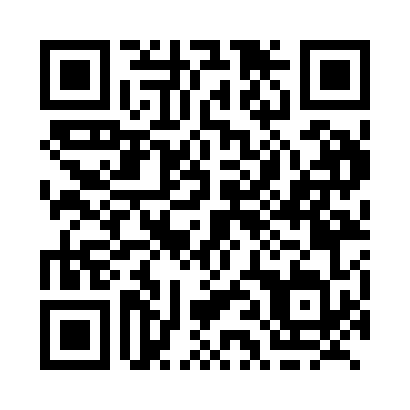 Prayer times for Grunthal, Manitoba, CanadaMon 1 Apr 2024 - Tue 30 Apr 2024High Latitude Method: Angle Based RulePrayer Calculation Method: Islamic Society of North AmericaAsar Calculation Method: HanafiPrayer times provided by https://www.salahtimes.comDateDayFajrSunriseDhuhrAsrMaghribIsha1Mon5:327:031:315:598:009:322Tue5:297:011:316:018:019:333Wed5:276:591:306:028:039:354Thu5:246:571:306:038:049:375Fri5:226:551:306:048:069:396Sat5:196:531:306:058:079:417Sun5:176:511:296:068:099:438Mon5:146:491:296:078:119:459Tue5:126:461:296:088:129:4710Wed5:096:441:296:098:149:4911Thu5:076:421:286:108:159:5112Fri5:046:401:286:118:179:5313Sat5:026:381:286:128:189:5514Sun4:596:361:286:138:209:5715Mon4:576:341:276:148:219:5916Tue4:546:321:276:158:2310:0117Wed4:526:301:276:168:2410:0318Thu4:496:281:276:178:2610:0519Fri4:476:261:266:188:2710:0720Sat4:446:241:266:198:2910:0921Sun4:426:231:266:208:3010:1222Mon4:396:211:266:218:3210:1423Tue4:376:191:266:228:3310:1624Wed4:346:171:256:238:3510:1825Thu4:326:151:256:248:3610:2026Fri4:296:131:256:258:3810:2327Sat4:266:111:256:268:3910:2528Sun4:246:101:256:278:4110:2729Mon4:216:081:256:288:4210:2930Tue4:196:061:256:298:4410:32